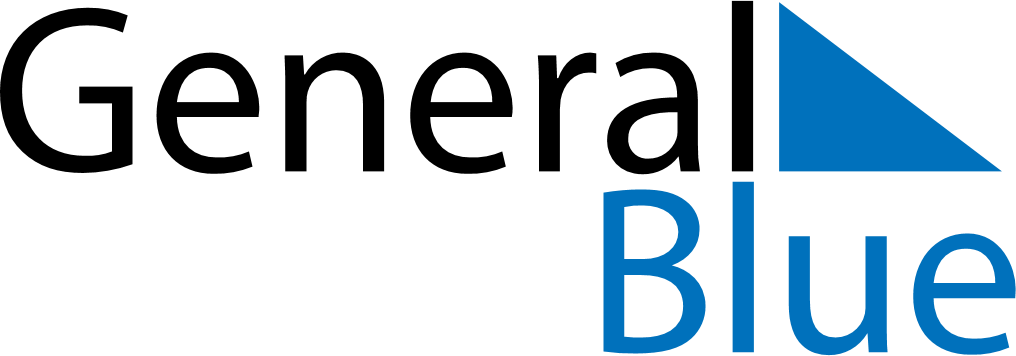 June 2019June 2019June 2019ItalyItalyMondayTuesdayWednesdayThursdayFridaySaturdaySunday12Republic Day3456789101112131415161718192021222324252627282930